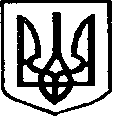 
УКРАЇНАДЕСНЯНСЬКА РАЙОННА В МІСТІ КИЄВІ ДЕРЖАВНА АДМІНІСТРАЦІЯУправління освіти Деснянської районної в місті Києві державної адміністраціїКомунальний заклад «Вечірня (змінна) школа ІІ-ІІІ ступенів № 18»Деснянського району міста Києва
 вул. Братиславська, 14-а, м. Київ, 02156, тел (044) 513-13-02,e-mail:vsh18@ukr.net, код ЄДРПОУ 0148934523.09.2020 р.								№ 265/01-23 foi+request-75851-543c279c@                                   dostup.pravda.com.uaОлександр Азнаур’ян	На Ваш інформаційний запит «Охорона школи» адміністрація школи повідомляє, що школою підписано договір з Управлінням поліції охорони в м. Києві  про надання послуг щодо спостереження тривожної сигналізації. Оплата здійснюється за бюджетні кошти.Директор 									Л.Штефан